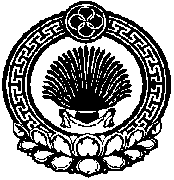 Решение Собрания депутатов Коробкинскогосельского муниципального образованияРеспублики Калмыкияп. Коробкин                                              №2                                              от 25 сентября 2020 г.«Об избрании Председателя Собрания депутатов Коробкинского  сельского  муниципального                                                            образования Республики Калмыкия»     Руководствуясь ст. 29 Устава Коробкинского СМО РК, утвержденным решением Собрания депутатов Коробкинского СМО РК от 11 марта 2016 года № 16 (с изменениями и дополнениями от 25.11.2016г. № 24, от 12 апреля 2017г. №30, от 04 декабря 2017г. №36,  от 27 марта 2018г. №45,  от 19  ноября 2018 г. №55, от 08 апреля 2019г. №61  от 31 октября 2019г,  Регламентом Собрания депутатов Коробкинского сельского муниципального образования Республики Калмыкия Собрание депутатов Коробкинского СМО РКРЕШИЛО:1. Избрать депутата Собрания депутатов Коробкинского сельского муниципального образования Республики Калмыкия  Тарабановскую Зинаиду Алексеевну председателем собрания депутатов  Коробкинского  сельского муниципального образования РК.2. Настоящее решение вступает в силу со дня его принятия.ПредседательствующийСобрания депутатовКоробкинского сельскогомуниципального образованииРеспублики Калмыкия                                                                                              Серятиров З.И.